Педагогический проект«Сказка в гости к нам спешит»для детей старшей группы  (5-6 лет)                                                     Со сказками все дружат,
И сказки дружат с каждым
Они необходимы,
Как солнышка привет
Кто любит слушать сказки
Тому они расскажут,
О том, что может было,
А может быть и нет.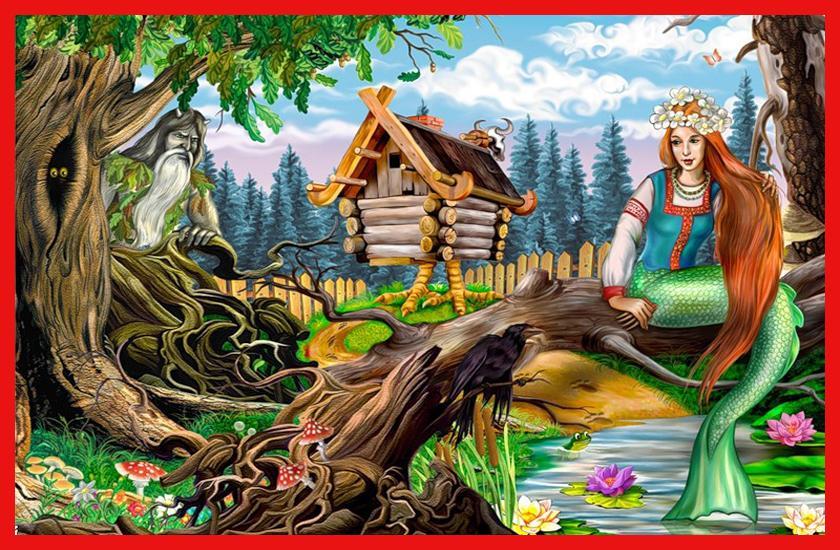 Разработала: воспитатель Михайлова С.Н.  Санкт-Петербург2015Основание проекта        Дошкольное детство -  очень важный этап воспитания внимательного, чуткого читателя, любящего книгу, которая помогает ему познать окружающий мир и себя в нем, формировать нравственные чувства и оценки, развивать восприятие художественного слова.          Любой дошкольник является читателем, даже если он не умеет читать, а только слушает чтение взрослых. Но он выбирает, что будет слушать, он воспринимает то, что слышит, а слышит то, что ему интересно.                                                                                                Необходимость приобщения детей к чтению бесспорна. Книга совершенствует ум ребёнка, помогает овладеть речью, познавать окружающий мир.Для повышения интереса к книге, любви к чтению нами был разработан проект «Сказка в гости к нам спешит». В процессе данного проекта частично реализуются задачи образовательной области «речевое развитие», «Художественно-эстетическое».Детская сказка - это первая и немаловажная ступень ребёнка к познанию окружающего его мира. Художественные образы и язык, которыми оперируют русские народные сказки, прост и понятен даже маленькому ребёнку. Слушая сказку, ребёнок незаметно подсознательно впитывает жизненно важную для него информацию, способы разрешения различных сложных ситуаций. Посредством сказки легче всего рассказать малышу первые  и самые важные принципы нравственности: что такое «хорошо» и что такое "плохо". Сказки детям дают простор для воображения. Ребёнок приобретает навыки мысленно действовать в воображаемых ситуациях, а это является основой для будущего творчества. Народные сказки учат. Они всегда имеют положительный конец. Добро в них всегда победит, а зло будет наказано. Ребёнок может представить себя положительным героем, ведь в сказках герой всегда будет вознаграждён, а злодей наказан. Добро в сказках представлено не сводом скучных правил и наставлений, а в образах сильных богатырей, смелых принцев, добрых и справедливых волшебников. Сказки способствуют развитию эмоций и нравственному развитию ребёнка.Выбирая первые сказки для малыша необходимо принимать во внимание уровень его психического развития. Сказка не должна пугать ребёнка, а должна приносить пользу. Хорошо если первые сказки будут с красивыми и яркими иллюстрациями - это повышает интерес малыша и улучшает понимание сказки.Трудно переоценить значение сказки в жизни ребёнка. В детской сказке он найдёт всё самое важное и необходимое ему в дальнейшей жизни.Информационная карта1. Цели: обобщить знания детей о прочитанных художественных произведениях, прививать любовь к литературным произведениям и их героям.2. Задачи:Вызвать у детей интерес к книгам, их рассматриванию (вместе со взрослыми и самостоятельно).Создавать атмосферу эмоционального комфорта, взаимопонимания и поддержки; прививать умение прийти на помощь в трудную минуту.  Продолжать формировать книжный уголок: новинками литературы, портретами писателей и художников – иллюстраторов, аудио и видеозаписями, тематическими альбомами, речевым материалом.Создавать условия для ориентировочно-исследовательской деятельности детей, способствующей освоению ребёнком миром сказок, приключений;Закрепить и расширить знания детей о сказках;Развивать творческие навыки, коммуникативные умения;Способствовать поддержанию традиции семейного чтения;Продолжать вовлекать детей, родителей и педагогов в совместную деятельность, показать ценность и значимость совместного творчества детей и родителей;3. Участники проекта: дети старшей  группы, воспитатели, родители.4. Тип проекта: творческий, групповой.5. Продолжительность: 2 недели.6. Ожидаемый результат: Пополнение библиотеки книгами по  разделу «Сказки»;Разработка конспектов занятий по теме «Сказка»;Составление картотек с речевым материалом (стихи, загадки, песни о сказочных героях)Развитие творческой активности детей, освоение детьми дошкольного возраста различных видов творчества.Обогащение словаря детей, совершенствование диалогической речи, использование в речи разнообразных языковых средств.Формирование коммуникативных способностей, эмпатии.7. Презентация проекта: Дефиле сказочных персонажей8. Этапы работы:1 этап - подготовительныйОпределение темы (проблемы проекта); вызвать интерес детей и родителей к теме проекта; составление плана-схемы проекта; сбор информации, литературы, дополнительного материала.2 этап – основнойРеализация плана проекта с детьми, родителями, педагогами.3 этап - итоговыйПодведение итогов, анализ ожидаемого результата.План – схема реализации проектаДефиле сказочных персонажейДети в костюмах представляют различных сказочных персонажей. Представление происходит следующим образом: под музыку ребёнок появляется перед детьми, двигаясь характерным для своего персонажа образом. Данный персонаж,  может сообщить из какой сказки пришёл. Дети-зрители говорят, кто написал эту сказку, кто лучшие друзья данного персонажа, кто враги.Далее персонаж может спеть песенку, рассказать небольшое стихотворение или станцевать.Для представления персонажи из одной сказки могут объединиться и выступить группой.Дефиле ведёт ведущий (может быть в костюме известного сказочного персонажа, а может и в костюме сказочника). Ведущий предваряет появление персонажей загадкой, организует музыкально-ритмические паузы, когда все дети вместе с персонажем поют и двигаются под музыку.Дефиле сказочных персонажей
(сценарий проведения)Ведущий. Мы сегодня пригласили вас на “Дефиле сказочных персонажей”. Что такое дефиле?Дети. Где показывают платья.Ведущий. Это показ моды, где можно увидеть грациозных красавиц, демонстрация костюмов, где красавицы легкой походкой проходят по подиуму. У нас подиум будет – дорожка.Но сегодня будет необычное дефиле – Дефиле сказочных персонажей. Итак “Праздник сказки” продолжается. И в гости к нам пришла персонажи из разных сказок – русских народных, волшебных, авторских, сказок о животных.Дефиле начинают персонажи из сказок о животных.Есть такой персонаж, отгадайте-ка кто такой: “Летом серый, зимой белый”.Дети. Заяц.Ведущий. Встречайте зайчика.Выходит зайчик.Ведущий. В каких сказках встречается этот персонаж?Дети. “Теремок”, “Колобок”, “Заюшкина избушка”, “Рукавичка” и т.д.Ведущий. А сейчас следующий персонаж.Играет музыка, выходят лисички.Ведущий. Кто это?Дети. Лисички.Ведущий. В каких сказках встречаются, живут эти персонажи?Дети. “Лисичка со скалочкой”, “Лиса и журавль”, “Лиса и заяц”, “Лиса и волк”, “Теремок”, “Колобок”, “Рукавичка”, “Кот, петух и лиса” и т.д.Ведущий. Как называют её в сказках?Дети. Лиса Патрикеевна, Лисичка-сестричка, Рыжая плутовка и др.Ведущий. А почему их две к нам в гости пришло. Давайте спросим у лисичек. Лисички, а вы из каких сказок к нам пришли?Лисички. “Колобок”. “Лиса и Заяц”.Ведущий. Вот как интересно. Спасибо лисички, забегайте ещё к нам, будем ждать. А сейчас к нам спешат персонажи из русских народных сказок.Этот персонаж был очень добрый. Она помогала девочке, почти всю работу за неё выполняла. И за это её невзлюбили и решили со свету извести. Кто это? (Если затрудняются, сказать про сестёр: одноглазка, двуглазка, трёхглазка.)Дети. Крошечка Хаврошечка.Выходит Корова.Ведущий. Встречается этот персонаж ещё в каких-нибудь сказках?Корова проходит по залу, прощается с детьми.Ведущий. А в этой сказке была злая ведьма, которая хотела стать женой доброго молодца. И непослушный мальчик. Это сказка?Дети. Сестрица Алёнушка и братец Иванушка.Выходят сестрица Алёнушка и братец ИванушкаВедущий. Что произошло в этой сказке? Как Иванушка стал мальчиком снова?Дети. Ведьма хотела стать женой доброго молодца. Козлёночек перекувыркнулся через голову и стал мальчиком.Ведущий. Но ведь русские народные сказки на этом не заканчиваются, их очень много. Есть ещё одна сказка, сюжет которой начинается зимой, а заканчивается летом. Что это за сказка?Дети. Снегурочка.Выходит СнегурочкаВедущий. Какие сказки с участием Снегурочки вы знаете?Дети. “Снегурушка и лиса”.Ведущий. Молодцы. А ещё есть авторские сказки, которые написали разные писатели Ш.Перро, А.Н.Толстой, Г.Х.Андерсен, К.И.Чуковский и многие другие писатели – сказочники, и герои этих сказок сейчас к нам спешат.По очереди выходят герои: Красная шапочка, Буратино, Красная шапочка и серый Волк (танец), Дюймовочка, Женя (Цветик - семицветикВедущий (при выходе персонажа). Кто автор этой сказки? О чём эта сказка? Чем заканчивается сказка? И другие вопросы.Выходит Бармалей.Ведущий. Бармалей посмотрите – ка испугался, что здесь много детей. А давайте мы его ещё больше напугаем, чтобы он не вернулся к нам. Вставайте, потопаем ногами, похлопаем в ладоши, помашем руками. Молодцы, присаживайтесь.Ну, а сейчас начинается волшебство. Волшебные сказки уже на пороге……Жил-был король…Выходит Король и Принцессой (танец)Ведущий. В каких сказках живёт Король?Дети. “Кот в сапогах”, “Спящая красавица”, “Золушка” Ш.Перро, “Новый наряд короля” Г.Х.Андерсена, “Король- дроздовик” Я.и В.Гримм и другиеВедущий. Молодцы! Давайте проводим Короля и Принцессу. А эта дамочка всегда и везде любит всё испортить.Музыка, выбегает Баба ЯгаВедущий. Но хоть она всё портит, есть другие – добрые, которые готовы всегда прийти на помощь, исправить.Выходят Фея, ВолшебницаВедущий. Но в волшебных сказках есть много других персонажей.По очереди выходят: Золушка, Белоснежка с гномом, Василиса Премудрая, Кот в сапогахВедущий (при выходе персонажа). Какое волшебство происходило в этой сказке? Кто автор сказки? Чем закончилась эта история?А сейчас попросим всех персонажей выйти к нам!Сказочные персонажи проходят круг почётаВедущий. На этом Дефиле сказочных персонажей заканчивается, но сказка никогда не заканчивается, она всегда остаётся с нами.Консультация для родителей«Воспитание сказкой»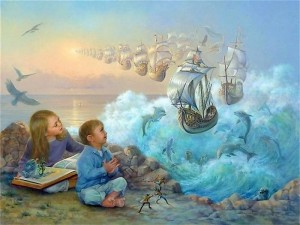 «Что за прелесть эти сказки!»- восклицал А.С. Пушкин.Произнесите эти волшебные слова: «Почитаем сказку….», и ребенок  тут же подбежит к вам и приготовится слушать Вас.В каждой сказке своя мораль, каждая освещает какую-то новую ситуацию , с которой  подрастающему человечку придется столкнуться в реальной жизни. Просто задавайте ребенку вопросы и вместе ищите ответ. Можно поиграть в игру «Полезные сказочные советы». Берете  какую-то сказку, и — кто больше советов найдет?  Берете какой-то полезный совет, и кто больше сказок назовет, где он встречается?Одна мама рассказывала, как ее дочка воспользовалась подсказкой из сказки. В дворовой  песочнице ее девочка была самой маленькой, и вечно кто-нибудь отбирал у нее то совочек, то ведерко. И тут мама купила сказки «Кот, петух и лиса»  и  «Зайкина  избушка». Прочитала, обсудили, даже поиграли. Мама старалась беседовать по сказке и строить игру  так, чтобы  дочка научилась звать на помощь, постоять за себя.Когда малышка снова оказалась в песочнице и ее снова стали толкать, она завизжала прямо  в уши обидчикам изо всех сил. Больше на нее не нападали. Вот так сказка помогла.Читать сказку нужно так, чтобы ребенок сопереживал  поступкам героев, с восторгом воспринимал добро и всей душой противился злу.Сказка помогает  формировать речь ребенка, его эмоциональную жизнь, воспитывает умение удивляться разнообразию мира, развивает воображение и фантазию. Мудрость, заложенная в сказках, воспитывает у детей уважительное отношение к окружающим людям.Если рядом Сказка, то ребенок стремится стать лучше, учится понимать и любить все живое, познает окружающий мир, пробует сочинять свои собственные сказки, знакомится с трудными правилами и понятиями, съедает «волшебное лекарство», с радостью и без  капризов укладывается спать.Дети очень любят слушать сказки, расширяющие их познания и кругозор, показывающие, что помимо реального существует и волшебный мир. Именно через сказки, обращенные  к  сердцу, ребенок получает глубокие знания о человеке, его проблемах и способах их решения. Вспомним, как в реальной жизни люди сталкиваются с добром и злом. Форма  воспитания этих понятий для взрослого не является образной. Детям необходима игра воображения. Детское понятие о добре предстает в  сказке в виде богатыря, рыцаря, принца, воплощающего силу и храбрость, доброй волшебницы или феи, которые всегда могут прийти на помощь. В сказках повествуется о чувствах  героев , а не о внешних событиях , и разворачивающееся  в них действо часто противоречит обычной реальности.  Ребенок, услышав и представив  казочные образы, легко учится понимать внутренний мир героев, сопереживать им, верить в силы добра, обретает уверенность в себеСказки ни в коей мере нельзя рассматривать только как приятное, доступное детям занятие . С помощью сказок можно воспитывать ребенка, помогать преодолевать негативные стороны его формирующейся личности . Например, жадному  эгоистичному ребенку полезно послушать сказку « О  рыбаке и рыбке», «О трех жадных  медвежатах»; пугливому и робкому – «О  трусливом  зайце»; шаловливому и доверчивому помогут «Приключения Буратино», капризуле – «Принцесса на горошине», активному и подвижному непоседе – «Кот в сапогах», сказки о храбрых богатырях и рыцарях, посвятивших жизнь подвигам во имя людей.Постарайтесь понять эмоциональную проблему Вашего малыша (страх, одиночество, неуверенность, грубость и другие черты). Задумайтесь, почему он тревожен, агрессивен, капризен – и сочините сказку, где герои, их приключения и подвиги будут помогать решать ребенку его существенную проблему. Придумайте фантастическое существо, пусть оно по сказочному сюжету преодолевает все трудности. Ваш ребенок сам почувствует помощь и найдет выход из травмирующей его ситуации.Рассказывая малышу сказку. Обязательно придумайте хороший финал. Сочиняйте только те сказки, которые близки и понятны именно вашему ребёнку.Конспект занятия по развитию речи в старшей группе на тему: " Творческое рассказывание сказки " Курочка ряба" на новый лад"Цель:  Учить детей творческому рассказыванию;  связывать в единую сюжетную линию выбранные объекты, сформировать умение составлять сказочный текст.Вспомнить  с детьми значение  слова «сказка»,  какие  жанры  сказок знакомы.Учить  строить полные, распространённые предложения, используя  языковые  средства для  соединения их частей (чтобы, когда, потому что).Продолжать  учить  оценивать  рассказы  друг  друга.Учить детей на  основе  знакомого сюжета сказки придумывать  новую сказку, содержательно и эмоционально  рассказывать  её, используя   выразительные средства, традиции начала сказки и окончания.Развивать  речевое творчество  дошкольников.Воспитывать  любовь к сказкам, доброжелательное и корректное   отношение  друг  к другу.Предварительная работа:  Познакомить  детей с новым словом «жанр»  и  его  значением (вид  художественных произведений, характеризующийся   теми  или иными  сюжетными и стилистическими  признаками),   чтение  и анализ  авторских и народных сказок,  загадок  о сказках,  подбор музыкального сопровождения Музыка Владимира Дашкевича  Слова Юлия Кима  «Приходите в гости к нам»,  изготовление плоскостного  театра для  магнитной доски.Ход занятия:Звучит песня «Приходите в гости к нам».  Дети сидят полукругом  перед ними  магнитная доска, на которой  представлены  герои  из  двух сказок «Курочка Ряба» и «Теремок».Если сказка в дверь стучится,Ты скорей её впусти,Потому что сказка – птица,Чуть спугнёшь – и не найти.Ты за нею на порог,А её и нету …Только тысячи дорогРазбрелись по свету …По какой она пойдёт?Где она покажется?Плыть ли ей, или ходить,Или мчать откуда,Только там, где сказке быть,Там случится чудо …У неё чудес запасИ всегда готовоКаждый раз для всех для насЗолотое слово!- Ребята,  сегодня  мы с вами  вспомним  знакомые сказки.  Что  такое  сказка?Сказка - это произведение  о вымышленных  лицах  и событиях, с участием  волшебных, фантастических   сил.  Какие  жанры   сказок  вы знаете?Ответы детей:   (Волшебные,  сказки о животных, растениях, неживой природе и предметах, бытовые сказки.) Кто  придумывает сказки?  Ответы детей: ( Народ,  авторы).Мы  знаем  сказки   народные   и авторские.-А  я  сейчас  проверю, как  хорошо  вы знаете  сказки. Прослушайте  внимательно  и  отгадайте, что же  это за сказка:1.Сказку ты, дружок,  послушай.Мышка серая, Норушка, вышла в поле погулять,Сладких зёрен поискать.Видит: дом – домокВ  чистом поле  одинок («Теремок»).2.Дед  Иван да баба Даша жили вместе с внучкой Машей,Доброй, умной и послушной. Как-то раз  пришли подружки,В лес зелёный стали звать: грибы – ягоды сбирать…(«Маша и медведь»).3.Ни в каком далёком царстве,  тридевятом государстве –Дело  было на Руси… Стариков про то спроси.Жили-были  дед и баба, жили   дома  с птицей  рядомБаба  птицу ту   любила, её  зёрнами кормила. («Курочка Ряба»).4.Уплетая калачи,
Ехал парень на печи.
Прокатился по деревне.
И женился на царевне.
(Емеля)
из русской народной сказки «По щучьему веленью».-  Молодцы!  А  теперь  посмотрите, герои  из каких  сказок  пришли к нам в гости? ( Рассматриваем  героев на магнитной   доске).Ответы  детей: ( лиса ,дед и баба, медведь, курочка,  мышка, волк, заяц, лягушка,  золотое  яичко).- Мы  с вами вспомним повадки этих  животных.ФИЗКУЛЬТМИНУТКА  « Покажи  животное».1.Эй, ребята, что вы спите нам животных покажите!       ( Показывают  походку  лисы).У  лисички  острый нос, у неё пушистый  хвост,Шуба  рыжая лисы  несказанной красоты.Лиса павою похаживает,  шубу  пышную поглаживает.2. Заяц по лесу скакал, заяц корм себе искал.Вдруг, у зайца на  макушке  поднялись, как  стрелки, ушки  (подскоки на двух ногах)Зайчик прыгнул, повернулся и под  деревцем  согнулся   (подскоки с  поворотом  в правую и левую сторону,  присесть ).3.Вылез мишка из берлоги, разминает  Миша ноги (через стороны поднимают руки вверх) На  носочках  он пошёл, и на пяточках потом  (ходьба   на носках, чередуемая ходьбой на пятках).- Ребята,  вспомните,  какими словами  начинается   сказка   « Курочка Ряба»?    Я  предлагаю вам  сочинить  сказку « Курочка  Ряба»  на  новый лад.    Что  произошло  бы в  вашей сказке, если бы в ней  оказались новые герои?  -Хочу  напомнить, что сказка  начинается  с зачина – Жили-были…Далее  происходит   чудо…(Курочка  снесла золотое яичко).Подумайте, что  могло случиться  с золотым яичком,  если бы   ….(Появились  герои  из  другой сказки  2-4  персонажа).Ваша  сказка должна  быть небольшой,   законченной.   В  сказке  всегда  добро побеждает  зло.Мы должны  увидеть, что это  сказка  новая.Самую  лучшую  сказку мы  запишем вместе в альбом, который  оформим  рисунками к сказке.- Вы  можете  немного  подумать, выбрать  новых героев и поделиться  с нами своей  новой сказкой!Помогаю  рассказать  сказку.  На  доске  выкладываю  героев.( Опрашиваю 4-5  человек).-  Мне  очень понравились ваши новые сказки. А чья сказка больше всего понравилась вам и почему?Ответы детей:- Молодцы!  Вот и сказочки конец, а кто  слушал молодец!Конспект занятия «Викторина по сказкам»Цель: Формирование звуковой выразительности речиРазвивать дикцию и фонематическое восприятиеОбогащать словарь детейУглублять интерес к сказкамМатериалИллюстрации к сказкамХод занятияПедагог. Ребята, вы любите сказки? Почему вы их любите?(Ответы детей)Педагог. А знаете, как появились сказки?(Ответы детей)Педагог. Помните, мы с вами говорили, что человек с древних времен учился у природы. Но были такие явления, которые древние люди не могли объяснить. Они боялись грозы. Боялись темноты. И все эти люди объясняли проявлением сверхъестественных сил. И появлялись такие герои, как  Илья Муромец, Никита Добрынич, Алеша Попович. Человек наделял силой птиц, рыб. Появилась сказочная жар-птица. Появилась щука, которая помогла Емеле.Так появились сказки. Эти сказки передавались от одного человека к другому, из уст в уста. Поэтому сказки относятся к устному народному творчеству.Сказки добрые. В каждой сказке всегда побеждает добра, а зло всегда наказывается. Длинными, зимними вечерами собирались люди под одной не яркой свечкой и рассказывали свои сказки. Были признанные сказатели, которых послушать приходили из других деревень.Особенно сказки любили дети. Перед сном бабушки и мамы рассказывали детям сказки. Дети эти сказки передавали своим детям, а мы узнали сказки от наших мам и бабушек.Узнай сказку по загадке.Педагог. Давайте проведем сегодня праздник сказки. Вы много сказок знаете? Сейчас проверим. Я буду загадывать вам загадки, и вы будете называть сказку.Появилась девочка в чашечке цветка,И была та девочка чуть больше ноготка.В скорлупе ореха девочка спала.Какая же девочка в цветке жила?(Дюймовочка)Сейчас потолкуем о книжке другой.Тут синее море, тут берег морской.Старик вышел к морю и невод забросил,Кого-то поймает и что-то попросит.(Сказка о золотой рыбке)О жадной старухе рассказ наш пойдет,А жадность, ребята, к добру не ведет.И кончится дело все тем же корытом,Не новым, а старым, конечно, разбитым. (Сказка о золотой рыбке)Ах ты, Петя-простота,Сплоховал немножко.Не послушался кота,Выглянул в окошко.(Лиса и петушок)Я от дедушки ушел.Я от бабушки ушел,Скоро к вам приду.(Колобок)Очень курочка расстроена – разбито яичко.(Курочка Ряба)Я человек деревянный.На воде и под водойИщу ключик золотой.Всюду нос сую свой длинный.Кто же я?(Сказка о золотом ключике)ФизкультминуткаБуратино потянулся,Раз – нагнулся,Два – нагнулся,Руки в стороны развел,Ключик, видно, не нашел.Чтобы ключик нам достать,Нужно на носочки встать.(Дети выполняют соответствующие движения.)Узнай сказку по картинке Педагог. Вы молодцы, можете узнать сказку по загадке. А попробуйте узнать сказку по иллюстрации.На доске развешаны иллюстрации к сказкам «Гуси-лебеди», «Волк и семеро козлят», «По щучьему велению», «Курочка Ряба».Педагог обращает внимание детей на иллюстрацию к сказке «Гуси-лебеди».Вопросы к детям:Как называется эта сказка?Кто ее сочинил?Почему гуси-лебеди унесли братца?Почему Аленушке помогали печка, яблонька и речка?Чтобы сделали бы вы, если бы оказались в такой ситуации?Педагог обращает внимание детей на иллюстрацию к сказке «Волк и семеро козлят».Вопросы к детям:Как называется эта сказка?Назовите автора сказки?Чему нужно нас эта сказка?Что нужно помнить, когда остаетесь одни дома?Педагог обращает внимание детей на иллюстрацию к сказке «По щучьему велению».Вопросы к детям:Как называется эта сказка?Кто ее автор?Что бы вы попросили у щуки, если бы вы ее поймали?Педагог обращает внимание детей на иллюстрацию к сказке «Курочка Ряба».Вопросы к детям:Когда вы первый раз услышали эту сказку?Кто вам ее рассказал?Скажите, какое яичко лучше – простое или золотое? Почему?Узнай сказку по героямПедагог. Молодцы! А теперь самое сложное задание. Я буду называть сказочных героев, а вы вспомните название сказок, в которых они действуют.Царь, три сына, стрела, болото. (Царевна-лягушка)Отец, мачеха, три дочери, туфелька, фея. (Золушка)Очень маленькая девочка, майский жук, мышь, ласточка.(Дюймовочка)Злая мачеха, дочь и падчерица, дед Мороз. (Морозко)Педагог. Молодцы! Я хочу сказать вам спасибо от всех сказочных героев. Вы хорошо знаете сказки, но, думаю, у каждого из вас есть самая любимая сказка. В свободное время вы нарисуете иллюстрацию к своей самой любимой сказке и расскажите нам эту сказку.     Конспект занятия «Путешествие по сказкам»Цель: Закрепить знания детей о порядковом счете в пределах 10, о геометрических фигурах, о величине предметов, используя термины: широкий – узкий, длинный – короткий, высокий – низкий. Продолжать закреплять умение ориентироваться в пространстве, в частях суток. Закреплять знания детей о сказках. Развивать внимание. Материалы и оборудование: мольберт, счетные палочки, карточки с изображением геометрических фигур на каждого ребенка, 7 елочек, 7 грибочков, тетради, простой карандаш, полоски, звездочки.Ход занятия:Воспитатель: Ребята, а хотите сегодня мы с вами, отправимся в путешествие по сказкам? Путешествие будет необычное, чтобы добраться к каждой сказке, вам нужно будет выполнить математические задания. Готовы к путешествию?Дети: Да!Воспитатель: Тогда в путь!Воспитатель:  Давайте вспомним, какой сегодня день недели и части суток, потому что каждый путешественник должен знать, когда он отправляется в путь. Итак, какой сегодня день недели?Дети: Среда.Воспитатель: Какие сейчас части суток?Дети: Утро.Воспитатель: Мы с вами выяснили день и время начала  нашего путешествия: утро, среда. Можно отправляться. Хотите отправиться на поезде?Дети: Да!Воспитатель: Тогда приобретайте билеты в кассе и занимайте места в вагонах. Дети по билетам с изображение геометрических фигур находят свой вагон – стульчик, на который прикреплена соответствующая геометрическая фигура.Воспитатель: Все разместились правильно? Давайте проверять билеты.Дети называют и показывают свою карточку и говорят, какая геометрическая фигура изображена.Воспитатель: Молодцы, можно ехать. Дети изображают, как едет поезд и читают стихотворение.Едет, едет паровозДве трубы и сто колес.Он вагончики повез,Машинистом рыжий пес!Воспитатель: Ребята, вот и остановка на лесной полянке, отправляемся к первой сказке. Слушайте загадку:Возле леса, на опушке, трое их живет в избушке.Там три стула и три кружки.Три кровати, три подушки.Угадайте без подсказки,Кто герои этой сказки?Воспитатель: Молодцы, отгадали загадку. Теперь садитесь на места нужно выполнить математическое задание.  (Дети садятся за столы)Воспитатель: Перед вами лежат счетные палочки, я вам буду простукивать в бубен, а вы внимательно посчитайте, сколько было  стуков и положите нужное количество счетных палочек.  (Дети выполняют задание)Воспитатель: Молодцы, справились все с заданием.Послушайте следующую загадку:  Носик – круглый, пятачок,Хвостик маленький крючком,Вместо туфелек – копытца.Трое их, и до чего жеБратья дружные похожи.Отгадайте кто герои этой сказки?  (Ответ детей).Воспитатель: Молодцы, отгадали загадку. Следующее задание:Перед вами лежат полоски, я буду читать математическую задачу, а вы выполнять задание в соответствии с текстом:- На опушке росло 6 елочек и под каждой елочкой по одному грибочку. Позже заметили ещё одну елочку. Что нужно сделать, чтобы елочек и грибочков стало поровну? (Дети выполняют задание) Воспитатель: Молодцы, вы хорошо справились с заданием, вот мы и приблизились к третьей сказке:Всех важней она в загадке,Хоть и в погребе жила.Репку вытащить из грядкиДеду с бабкой помогла.   (Ответ детей).Воспитатель: В сказке дед посадил одну репку. А у нас, посмотрите на мольберт, выросло две.(На мольберте две репки, одна – круглая, другая – квадратная).Воспитатель: Первая репка какой формы? Вторая необычная репка! Чем она отличается от первой?  (Ответ детей).Воспитатель: Скажите, а бывают ли квадратные репки на самом деле?Дети: Нет.Воспитатель: Репки уродились большие. Как деду их домой унести?Дети: Круглую репку можно катить, у квадратной углы мешают.Воспитатель: Пока репку домой катили, устали. Давайте отдохнем и поиграем. Когда я покажу круг – хлопайте, квадрат – топайте, треугольник – приседаем, прямоугольник – прыгаем. Физминутка:Воспитатель: Отдохнули! Отправляемся дальше. Слушайте загадку:Бабушка девочку очень любила,Шапочку красную ей подарила.Девочка имя забыла свое,А ну, подскажите имя её!Воспитатель: Молодцы. Красная Шапочка, когда шла к бабушке, по дороге собирала цветы. Давайте и мы с вами поможем её собрать букет из цветов, при этом называя их.  (Дети выполняют задание, называют лежачие на ковре цветы)Воспитатель: Молодцы, вы хорошо справились с заданием. Едем дальше. У нас осталась ещё одна сказка. Послушайте стихотворение. О ком оно?У отца был мальчик странный,Необычный – деревянный,И на земле и под водойИщет ключик золотой.Всюду нос сует он длинный,Кто же это?Воспитатель: Буратино спрятал для вас сюрприз. Будем искать? Вставайте друг за другом.Сделайте пять шагов вперед, поверните налево, сделайте три шага, поверните на - право, сделайте четыре шага.   (Стоит подарочная коробка, в ней звездочки)Воспитатель: Вы сегодня справились со всеми заданиями, Буратино дарит эти звездочки на память.Воспитатель: А теперь нам пора возвращаться. Садитесь в свои вагоны. Вот мы и вернулись из сказочного путешествия. Вам понравилось? Что запомнилось?                                         Подведение итогов.Конспект занятия по развитию речиПересказ русской народной сказки «Сестрица Алёнушка и братец Иванушка».Цель: развивать умственные способности детей: анализ, синтез, сравнение, аналогия, обобщение и моделирование; развивать умение пересказывать знакомое содержание сказки с опорой на модель; обогащать речь детей путём подбора слов — синонимов; развивать умение элементарного музицирования; развивать творческое воображение, фантазию, инициативу через решение комбинаторных задач.Предварительная работа: занятия раздела «Ознакомление с художественной литературой и развитие речи», рассматривание картин.Материал и оборудование: магнитная доска, заместители (круги разного размера белого цвета, красного, 3 — коричневого и чёрного цвета), текст сказки, магнитофон, музыкальные инструменты, картина Васнецова.Ход занятия:Воспитатель, стоя у книжного уголка:— Ребята, сколько у нас много увлекательных книг. А вы любите читать?— Для того, чтобы быть разносторонними, увлекательными и интересными людьми, мы с вами сегодня будем попробуем быть и сказочниками, и художниками, и музыкантами.— Вы знаете, где живут сказки?— А мои сказки живут в волшебном ларце. Хотите, откроем его?Волшебный ларец, чудеса соверши:Нам сказки свои покажи.— Сколько здесь сказочных вещей: и кисть, и книга, и модели-круги. А это что? Это кокошник. Кокошник — это старинный русский головной убор. Я его одену и превращусь в сказочницу.Слетались птицы с моря,Садились у нас на заборе,Пели птицы сказки,Одну я переняла да вам принесла.— Садитесь поудобнее да слушайте повнимательнее.Рассказывается начало сказки «Сестрица Алёнушка и братец Иванушка»— Узнали сказку? Как она называется? Да, вот эта книга из ларца. Посмотрим, что ещё в ларце. Что это? (волшебная палочка) Она будет моей помощницей.Волшебной палочкой взмахну.В рассказчиков вас превращу.— Давайте вспомним героев сказки (показываю 2 белых круга разного размера).— Какой из этих кругов обозначает Иванушку? Почему?Соотносим модели-круги с героями.— Итак, я начинаю, а вы продолжайте.Рассказывание сказки до слов: Иванушка увидел коровье копытце.— Что было дальше? Каким голосом спрашивает Иванушка? Какое у него выражение лица? Что отвечает Алёнушка? Каким голосом? Каким движением руки это можно показать?Дети рассказывают сказку с помощью взрослого до того момента, как Иванушка стал козлёночком.— Сказку можно не только пересказать, но и написать картину по ней. Это сделал великий русский художник Василий Васнецов. Однажды в детстве он услышал сказку про сестрицу Алёнушку и братца Иванушку от своей няни, а когда вырос, написал картину и назвал её «Алёнушка». Вот она. Посмотрите.Волшебной палочкой взмахну,В художников вас превращу.Вместе с вами и я превращусь в художника.Кого изобразил художник Василий Васнецов?Что делает Алёнушка?— Какого цвета вода в пруду? (тёмная, чёрная, тяжёлая, мрачная)— Сидит Алёнушка на камушке и думу думает. А вокруг лес густой притих. Не шелохнётся. Какую краску взял художник, когда рисовал лес?— Как одним словом назвать эти краски? (тёмные, мрачные)— Какое у вас настроение, когда вы смотрите на эту картину? (грустное, печальное, тревожное)Физминутка (выразительное движение)Встаньте, пожалуйста. Давайте возьмём в руки воображаемую кисть и как художники изобразим пруд (овальные движения руками), лес (горизонтальные движения), белые берёзы на фоне тёмного леса (вертикальные движения). Положите кисти и покажите, как Алёнушка склонила голову. Садитесь.— Сказку можно не только слушать, рисовать сказками, но и изобразить звуками. Композитор Ирина Кореневская написала музыку. Послушайте.АудиозаписьВолшебной палочкой взмахну,В музыкантов вас превращу.— Представьте, что картина ожила. Какие звуки картины можно отобразить? (плач, шум леса, шум воды, камыша, шуршание листьев)Далее идёт распределение музыкальных инструментов (металлофон, маракасы, шуршащая бумага, треугольник) Показ техники работы. Совместное исполнение под музыку И Кореневской.— Вот наша картина и ожила.Волшебной палочкой взмахну,В ребят вас снова превращу.— Закончилась наша сказка. Убираю в волшебный ларец все волшебные вещи. Мне понравилось, что вы были активны, интересно пересказывали сказку «Сестрица Алёнушка и братец Иванушка», подбирали удачные, разнообразные, точные слова, описывающие картину, замечательно, в такт музыкального произведения, играли на музыкальных инструментах.Беседа по страницам сказокЦель:Формировать любовь к народному творчеству, родному языку, живому, образному, точному слову, доставляя ребёнку эстетическое наслаждение.Анализировать содержание сказки и устанавливать связь содержания с каким-либо метким выражением (пословица, поговорка, приговорка).Использовать сказочный приём – приём, “прозвищ”Научить ребёнка правильно использовать заместители, как образами.Познакомить с композицией сказки: присказка, зачин, завязка, концовка.Приучать детей мыслить, определять значение каждого произведения, находить в ней поучение.Предварительная работа:Чтение и прослушивание грамзаписи народных и авторских сказок “Теремок”, “Гуси лебеди”. Крылатый, мохнатый, да масляный, “Телефон” К.И.Чуковского.Выставка рисунков по сказкам.Подготовка геометрических фигур для моделирования сказок.Заучивание детьми загадок.Создание игровой среды.Ход занятияСказочное времечко, 
Времечко желанное
Тихо начинается
Сказка долгожданная,
Поведут тропиночки 
Нас в края далекие
Через чащи темные
И моря глубокие
Царство тридесятое
Чудесами славится
Но со злыми чарами
Мы сумеем справиться
Пусть чинят препятствия
Силы зла старательно
Победит все доброе
В сказке обязательно.Ребята, а вы сказки любите? Приветствую вас на пороге сказки.Ну, тогда заходите, да слушайте.“Было это там, где и не было за морем аккурат, да ещё три шага назад, в такую, голубчики, старину, когда люди решили залезть на луну, когда сказки по воздуху летали да друг дружку за крылышки хватали, а я за ними на жар-птице летала да в мешок все сказки собирала… ”I. В сказках у каждого героя используется прозвище. Возьмите заместителя и назовите прозвище сказочных героев (лягушка, петушок, коза, мышка, лисичка, мишка, котик, зайчик).Лягушка – попрыгушка
Лягушка – квакушкаСерый волк – волчок
Волчок – драный бочок
Волк – волчок шерстяной бочокКоза – рогатая
Коза – дереза
Коза черные глаза, кривая нога, острые рога
Коза хлопота
Козлятушки – ребятушки
Серенький козликМишка – топтыжка
Медведь – лежебока
Медведюшка – батюшка
Медведь – богатырь
Мишка – косолапый
Мишка – плишка – коротышкаЛисичка – сестричка
Рыжая лисица
Лисонька – лиса
Рыжая плутовка
Лисонька – лиса, ненаглядная краса.
Лиса – кумушка,
Лиса – при беседе краса.Мышка – норушка
Мышка – поскребушка
Мышка – погрызуха 
Маленькая серенькая мышка.Петушок – золотой гребешок
Петушок – красный гребешок
Петенька – петух
Петя – петушок.Зайчик – побегайчик
Заюнок – кривоног – по горке скок
Зайчишка – трусишка.Котик серый, хвостик белый
Котик – коток кудрявый лобок
Котя – серенький лобок
Мурлыка – кот
Кисонька – мурысенька
Котишко – мурлышко – серый лобишко.По окончании включается музыка и дети выполняют подражательные движения героев литературных произведений.II. Сказка в гости к нам стучится,Скажем сказке: “Заходи”
В сказке может всё случиться
Что же будет впереди?Сказка – это произведения, которые слушают. Бабушка или мама, или артист со сцены рассказывает вам сказку вслух, а вы сидите смирно, ничего не говорите и слушайте. Скажите, как обычно начинается сказка?С зачина.В некотором царстве, в некотором государстве жил – был …..Жили старик со старухой……Жил да был – себе старик со старухою, бедные, бедные….Жил был старик….Жили были дед да баба…В некотором царстве, в некотором государстве жил да был царь, и было у него три сына….Есть на свете люди хорошие, есть и похуже, есть и такие…На лесной опушке, в тепленькой избушке, жили – были …Есть на свете люди хорошие, есть и похуже, есть и такие, которые своего брата не стыдятся…Жили – были бабушка – старушка, внучка – хохотушку, курочка – клохтушка и мышка – норушка.Далеко – далеко, за морями, за лесами и ещё за высокой горой, в маленьком городе жили – были…Было это ещё в старое недоброе время…Жили – старик со старухой, у них была дочка Алёнушка и братец Иванушка…В некотором царстве, в некотором государстве жил – был …В некотором царстве в некотором государстве снег горел соломой тушили, много народу покрушили, но тем дела не решили..В некотором царстве, за тридевять земель, в тридесятом государстве жил – был…Было это давным – давно, в едва памятные времена…А вот что означает “присказка” не знаете. Это вроде ещё и не сказка, а так подготовка к ней, разминка. Послушайте присказку: “– Начинается сказка, начинается побаска – сказка добрая, повесть долгая, не от сивки, не от бурки, не от вещего каурки, не от молодецкого посвисту, не от бабьего покрику…”Это вроде ещё и не сказка, а так подготовка к ней, разминка и кончается словами: это ещё не сказка, а присказка сказка ещё впереди.– Вот диво – так диво! На море, на океане, на острове Буяне стоит дерево – золотые маковки. По этому дереву ходит кот Баюн: вверх идет – песню заводит, вниз идет – сказки сказывает.– Начинается сказка, начинается побаска – сказка добрая, повесть долгая, не от сивки, не от бурки, не от вещего каурки, не от молодецкого посвисту, не от бабьего покрику.– В тридевятом царстве, в тридесятом государстве снег горел, соломой тушили, много народу покрушили, тем дела не порешили.– Скоро сказка сказывается, да не скоро дело делается. Сказываются сказки стариками да старушками на утешенье, молодым людям на поученье, а малым ребятам на послушанье. Из сказки слова не выкинешь, а что было, то и быльем поросло.“– Скоро сказка сказывается, да не скоро дело делается. Сказываются сказки стариками да старушками на утешенье, молодым людям на поученье, а малым ребятам на послушанье. Из сказки слова не выкинешь. Это только присказка, а сказка впереди”Присказка может быть чудесная, а может быть веселая, потешная. И кончается словами: это ещё не сказка, а присказка, сказка вся впереди дальше в сказке, что идет?ЗавязкаИ прошло тому немало времени; скоро сказка сказывается: не скоро дело делается!Не скоро дело делается, скоро сказка сказывается.Долго ли, коротко тот сон длился – неведомо…Долго ли шел, коротко ли, близко ли, далеко ли – скоро сказка сказывается, да не скоро дело делается.Долго ли, коротко ли, низко ли, высоко ли…Да не простое, а золотое.КонцовкаЯ сама там была пиво – мед пила, по усам текло, да в рот не попало.Сказка вся, больше врать нельзяС тех пор стали они жить славно…Жили долго и счастливо до глубокой старости.Сказке ложь, да в ней намек! Добрым молодцам урок (А.С.Пушкин)А на том мой сказ и кончается.Так они живут, пряники жуют, медком запивают, нас с вами вспоминают.И стала она в добре поживать, лиха не знать.Стали себе жить – поживать, добра наживать да медок попивать.Вот вам и сказочка, а мне бубликов вязочка.И стали они жить дружно, в любви и согласии.И никто с начала мира, не видал такого пира; Я там был мед, пиво пил, да усы лишь обмочил (А.С.Пушкин).Тут и сказке конец, а кто слушал – молодец и т.д.Сказка вся, больше врать нельзяСтали они жить – поживать, да горя не знать.Я сама там была, мед пила по усам текло, да в рот не попало.И сейчас живут, чай попивают, пряниками заедают…На этом и сказка вся…III. К каждой сказке можно подобрать пословицу, поговорку: (взаимосвязь содержание сказки и малой фольклорной формы).Можно сказать: в сказках есть всё, да в руках ничего нет.IV. Сказка по свету идет, 
Всех нас за руку ведет
Сказка – умница и прелесть – 
С нами рядышком живет.Музыкально-театрализованная игра “Бабка – Ёжка” – физкультурная пауза.Дети водят хоровод вокруг взрослого и поют дразнилку:Дети (хором)Бабка Ежка – костяная ножка,
С печки упала
Ноженьку сломала,
А потом и говорит:Баба – Яга – У меня нога болитДети – (поочерёдно)Пошла на улицу – раздавила курицу,
Пошла на лужайку – напугала зайку,
Пошла в детский сад – рассмешила всех ребят (смеются)Баба – Яга –А –а-а, вы вздумали смеяться?
Над Ягою потешаться
Да я, если захочу,
Вас в деревья превращу.
Топает ногой, дети замирают в разных позахБаба – Яга с довольным видом ходит среди них (звучит грустная музыка)Баба – Яга –Да я, если захочу
Вас в лягушек превращу! (Топает ногой, дети скачут под музыку как лягушки) Баба – Яга с довольным видом посматривает на них.Баба – Яга –Да я, если захочу
Вас в собачек превращу.Топает ногой, дети рычат, наступают на неё.Баба – Яга – А-а-а вы кусаться,
Придется убираться. Убегает. Дети садятся на место.V. Недаром дети любят сказку,
Ведь сказка тем и хороша…
Что в ней счастливую развязку,
Уже предчувствует душа.(В.Берестов)VI. Загадки про сказки – загадывают дети. VII. “Что лишнее?” Воспитатель называет несколько слов, которые встречаются в задуманной сказке, одно из которых к её содержанию не относится. Другие указывают сказку и называют лишнее слово.Лиса, заяц, избушка, дворец, собака, петух (“Лиса и заяц”)Дед, бабка, внучка, репка, огурец (“Репка”)Машенька, утки, Ванюша, Баба – яга, гуси – лебеди (“Гуси – лебеди” )VIII. “Назови сказку”Царь, три сына, болото, лягушка (“Царевна – лягушка”)Царь, три сына, Сивка – Бурка, Царевна (“Сивка – Бурка”)Три сына, Иванушка, Царевна, Конек – Горбунок (“Конек – Горбунок”)Отец, мачеха, три дочери, царь, принцесса (“Золушка”)Анализ занятия. Конспект рисование с применением нетрадиционных техник "Волшебный аквариум"Цель: закрепить с детьми старшей группы использование нетрадиционных техник рисования (рисование ладошкой, ватной палочкой, печатками из картофеля).Задачи:Развивать у детей чувство восприятия цвета;Развивать у детей чувство сопереживания к живому;Закреплять знание нетрадиционных техник, изученых ранее.Ой, ребята, послушайте-ка, кто-то к нам стучится (воспитатель подходит к двери и разговаривает с кем-то).Воспитатель:Дети, посмотрите, к нам сегодня в гости приплыла царевна-лебедь. Она хочет нам показать свое подводное морское царство. Посмотрите вот на эти картинки, которые с собой принесла царевна лебедь (показ иллюстраций подводного мира).Дети, а сейчас царевна – лебедь нас всех заколдует и мы с вами будем рыбами, русалками, дельфинами и отправимся в путешествие по морскому царству.Может кто-нибудь из вас там найдет себе друга и сможет с ним даже поговорить.Приготовились, закрыли глаза, и царевна лебедь превращает нас в русалок и дельфинов. И вот мы отправляемся, слышим шум моря. Каждый плывет туда, где ему больше всего нравится, и где он встретит своих друзей (отправляются в путешествие на 3-4 минуты, звучит шум моря).Пора возвращаться.Сейчас чары царевны-лебеди прекратятся.Сейчас, я сосчитаю до десяти, и все откроют глаза на счет десять, считаю 1…….10 .Дети, кто из вас кем был? Кого вы встретили в морском царстве? (дети описывают, что они там видели, опрос 2-3 детей).Ребята, а я встретила одну рыбку, она была очень грустная и плакала от того, что у нее нет друзей. Давайте мы для нее сделаем подарок. Царевна – лебедь вручит его этой рыбке.Отгадайте, пожалуйста, загадку:«Плаваю под мостикомИ виляю хвостиком»Кто это?А вот еще одна загадка:«Блещет в речке чистойСпинкой серебристой»Кто это?Ребята, а где у нас в группе живут сказочные рыбки?Дети: в аквариуме (подходят к аквариуму рассматривают его).Воспитатель: читает стихотворение Токмаковой «Рыбка, рыбка, где ты спишь»?Воспитатель напоминает, что находится в аквариуме, куда можно спрятаться рыбке.Рассматривание детьми иллюстраций разных рыбок. Дети отмечают, что у них есть плавники, хвост, тело покрыто чешуей.Ребята, а вы знаете, стихотворение про рыбок.Рыбка плавает в водицеРыбке весело играть.Рыбка, рыбка озорницаМы хотим тебя поймать.Рыбка спинку изогнулаКрошку хлебную взялаРыбка хвостиком махнулаРыбка быстро уплыла.Воспитатель предлагает детям подойти к своим рабочим местам и отмечает, что у них на столах пустые аквариумы и в них никто не живет.В банке чистая водаПустим рыбок мы туда.Будут рыбки там игратьПлавать, хвостиком вилять,Крошки хлеба подбиратьПедагог  предлагает детям нарисовать в аквариуме рыбок ладошками, водоросли при помощи трубочки из под сока, камушки печатками из картофеля.Ребята, скажите, а чтобы быть готовыми к длинному, интересному дню, чувствовать себя бодрыми и весёлыми, что мы делаем по утра, чем занимаемся (зарядкой).Правильно. Вот и для того чтобы нам начать рисовать нужно приготовить наши пальчики к работе. Давайте поиграем с ними.Пальчиковая игра «Рыбки».Пять маленьких рыбок играли в реке,Лежало большое бревно на песке,И рыбка сказала:«Нырять здесь легко»Вторая сказала:«Ведь здесь глубоко».А третья сказала:«Мне хочется спать!»Четвёртая стала чуть – чуть замерзать.А пятая крикнула здесь крокодил!Плывите скорее,  чтобы не проглотил!Ладони сомкнуты, чуть округлены. Выполняем волнообразные движения в воздухеРуки прижаты друг к другу; переворачиваем их с боку на бок.Ладони сомкнуты, чуть округленны. Выполняем ими ныряющее движение.Качаем сомкнутыми ладонями (отрицательный жест).Ладони поворачиваем на тыльную сторону одной из  рук (рыбка спит).Быстро качаем ладонями (дрожь).Запястья соединены; ладони раскрываются и соединяются (рот).Быстрые волнообразные движения сомкнутыми ладонями (рыбки уплывают).Приступим к работе.Педагог показывает способ выполнения - дети рисуют, во время работы детей ведётся индивидуальная работа (помощь детям).Ребята, посмотрите на свои рисунки. У меня такое ощущение, что я попала в подводное царство. Расспросить 2-3 детей, каких рыбок они рисовали.Поощряю детей.Ребята, скажите, а какое у вас сейчас настроение?Давайте, передадим своё хорошее настроение, своё тепло друг другу. Согласны?Игра «Передай настроение».Согрейте ладошки своим теплом (дети хлопают в ладоши). Согревайте свои ладошки! А теперь передавайте тепло друг другу! (ладошки). Посмотрите, как всем стало хорошо.А пока мы с вами играли, царевна лебедь рассматривала наши рисункиОни ей очень понравились. Ни одного похожего нет. Все замечательные. Такой подарок она с удовольствием вручит скучающей рыбке. А за ваш труд она вручает вам самые настоящие «морские камешки».Ребята вы сделали сегодня все очень доброе дело, и ваши ладошки ждут вас. Давайте подойдём к ним и положим в кармашки цветочки.КонспектЛепка сказочных персонажей из русской народной сказки                          "Колобок": заяц, волк, медведь, лиса, колобок.

Цель: 
Закрепление технических навыков и приемов лепки из теста.
Лепить из частей, деление куска на части, выдерживать соотношение пропорций по величине: голова меньше туловища, мелкие детали прикреплять, плотно соединяя их.
Формировать навыки аккуратности при раскрашивании готовых фигур.
Учить создавать общую сюжетную композицию. 
Развивать творческое воображение, связную речь при составлении сказки, интонационную выразительность речи.
Воспитывать у детей интерес к творчеству, желание дарить радость другим, коллективизм.
Оборудование: 

разрисованная "поляна сказок", 
выполненная из картона, 
декорации леса, 
деревья из картона, 
домик.
Материалы и инструменты: 

тесто для лепки
стеки
краски
стаканчики с водой
кисти
подставки
салфетки
схемы с изображением последовательности лепки зверей
аудиокассета с записью "звуки природы"
музыкальная заставка "В гостях у сказки". 

Ход занятия

Дети входят, встают возле "поляны сказок". Звучит музыка "В гостях у сказки".
Воспитатель: Давным-давно, в сказочном лесу жили-были разные звери. Они умели разговаривать и с ними приключались разные волшебные истории. Но, однажды, в лесу появились лесорубы. Они стали вырубать лес, бедные звери разбежались кто куда, им стало негде жить, а сказочная поляна опустела. Мы с вами сегодня будем добрыми волшебниками! Мы слепим и раскрасим лесных зверей, поселим их на полянку и придумаем новую сказку с хорошим концом.

Разминка: Упражнения для развития мелкой моторики. 
Стоя, хлопки руками по коленям два раза, затем скрестить руки, вновь два хлопка по коленям. 4-5 раз.
Кулак-ладонь. Правая рука сжата в кулак, левая ладонь разжата. Поочередно меняем движения рук.
Массаж кистей рук шестигранными карандашами: растирание ладоней и пальцев, поворачивание карандаша между пальцев.
"Медведь лезет на сосну". Перебирать карандаш пальцами правой руки снизу вверх. 
Основная часть

Рассматривание слепленных на предыдущем занятии фигурок животных: медведя, зайца и лисы. Чем они похожи и чем отличаются? Закрепление последовательности лепки. Перед детьми схемы с изображением последовательности работы. Опрос детей. Что мы делаем сначала? На сколько частей делим тесто? Какого размера должно быть туловище, а какого голова? Как нужно прикреплять мелкие детали? Зачем нужно смачивать пальчики водой? 

Дети самостоятельно выбирают, что они хотят слепить и лепят по замыслу. Звучит музыка "Звуки природы". Воспитатель помогает детям, если есть необходимость. Напоминает, что работать с тестом нужно быстро, не крошить на мелкие части, ставить фигурку устойчиво на подставку. Сплющивать ушки, оттягивать носик, лапки прикреплять с боков туловища, слегка смачивая водой детали. Готовые фигуры ставят на подставку, и оставляют до следующего занятия. Моют руки, вытирают салфетками. Убирают оборудование на поднос.

Завершение занятия

Воспитатель от имени всех персонажей благодарит детей за помощь и участие. Подчеркивается роль каждого участника. Ведь благодаря усилиям каждого из вас, ребята, звери снова смогли вернуться в свой любимый дом. Это вы помогли им встретиться. Вы настоящие волшебники!

А это шуточное стихотворение:

Замесили тесто, а оно ни с места,
Замесили на дрожжах, не удержишь на вожжах.
Взяли соль, воды, муки, налепили колобки.
А из этих колобков лепим сказочных зверьков
Девочки и мальчики развивают пальчики.
Взяли кисть и краски, получилась сказка!

№ п/пМероприятияРабота с детьмиРабота с детьми1.1Цикл тематических занятий:Конспект занятия по развитию речи в старшей группе на тему: «Творческое рассказывание сказки " Курочка ряба" на новый лад»Конспект занятия «Викторина по сказкам»Конспект занятия по математике «Путешествие по сказкам»Конспект по развитию речи «Пересказ русской народной сказки «Сестрица Алёнушка и братец Иванушка».Конспект НОД  рисование с применением нетрадиционных техник рисования "Волшебный аквариум"Конспект НОД  лепка сказочных персонажей из русской народной сказки "Колобок": заяц, волк, медведь, лиса, колобок.Беседа «По страницам сказок»Конструирование «Теремок»1.2Чтение сказок: Пушкин А. Сказки: Сказка о царе Салтане о мертвой царевне и о семи богатырях. Сказка о золотом петушке. Сказка о рыбаке и рыбке. Андерсен Г. X. Снежная королева. Стойкий оловянный солдатик. Новый наряд короля. Принцесса на горошине. Дюймовочка. Штопальная игла. Дикие лебеди . Родари Д. Приключения Чиполлино., Братья Гримм. Горшочек каши. Мальчик-с-пальчик. Белоснежка и семь гномов. .Т. Александрова. «Домовёнок Кузька» В. Катаев «Цветик-семицветик Загадывание загадок о сказочных героях.1.3Рассматривание иллюстраций разных художников к сказкам1.4Встреча в видеосалоне (просмотр мультфильмов по теме)1.5 Театрализация сказки «Три медведя»1.6Прослушивание сказок в аудиозаписи: «Бременские музыканты», «Мороз Иванович», «Гадкий утенок».1.7 Включение дидактических игр в режимные моменты: «Разрезные картинки», «Составь портрет сказочного героя», кубики «собери картинку» по сказкам.1.8 Сюжетно-ролевая игра «Театр»1.9Творческая мастерская: Предложить детям раскраски на тему сказки; рисование сказочных героев; предложить детям пластилин для свободного творчества по данной теме1.10Прослушивание аудиозаписей: «Приходи сказка», «В мире много сказок»Работа с родителямиРабота с родителями2.1 Оформление папки – передвижки «Воспитание сказкой»Разработать памятку для родителей «Книга в жизни ребенка». Рассказать о роли книги в жизни детей.2.2Анкетирование родителей «Место книги в вашей семье»2.3 Выставка детских работ.Программно методическое обеспечениеПрограммно методическое обеспечение3.1 Составление картотек с речевым материалом (стихи, загадки, песни о сказочных героях)3.2Разработка конспектов тематических и интегрированных  занятий по теме «Сказка».3.3Подбор иллюстративного материала художников к сказкам4. Создание организационно – педагогических условий4. Создание организационно – педагогических условий4.1 Оформление  «Уголка книги»4.2 Изготовление декораций к сказкам, масок сказочных героев, атрибутов.“Курочка ряба”Может разбиться, может и свариться, ну, а если захотеть в птицу превратиться.“Колобок”Новых друзей наживай, а старых не забывайДоверяй, но проверяйНе верь речам, где меду слишком, не будь самоуверен слишком.“Репка”Без заботы и репу не вырастить.Конец – делу венец.Мала капля, а большое дело делаетДружба дороже всего.“Волк и козлята”“Страшись волка в овечьей шкуре”Бояться волков – быть без грибков“Гуси – лебеди”Сумел ошибиться, сумей и исправиться.Долг платежом красен.Круглый, мохнатый, “масляный”Так всегда бывает, когда один на другого кивает, а своё дело делать не хочет.“Маша и медведь”Не сиди на печи, не жди калачи“Жихарка”Кто любит трудиться, тому без дела не сидится“Теремок”,“Рукавичка”В тесноте, да не в обиде.“Сестрица Алёнушка и братец Иванушка”Всему своё время